МАДОУ- детский сад № 366ПРОЕКТ"Книжки - малышки"педагога - психолога и воспитателя группы раннего возрастапедагог-психолог Таланова Е.В.воспитательПетрова В.В.Актуальность проектаПроблема адаптации ребенка к дошкольному учреждению относится к числу наиболее серьезных, так как становление личности дошкольника во многом определяется именно тем, насколько благоприятно протекает его социально-психологическая адаптация в ДОУ.Детский  возраст,  в  особенности  дошкольный,  является  решающим  этапом  в  становлении  личности  ребенка,  так  как  именно  в  этот  период  закладываются  основные  предпосылки  для  развития  всех  личностных  качеств.  Особенно  важно  обращать  внимание  на  то,  какими  будут  первые  попытки  перехода  к  новым  типам  взаимоотношений  малыша  с  окружающим  миром,  вне  семьи,  как  будет  изменяться  его  характер  при  поступлении  в  детское  образовательное  учреждение.  Проблема  эмоциональной тревожности у детей  заслуживает  особого  внимания.  Это  связано  с  тем,  что,  складываясь  как  личностное  свойство  дошкольника,  тревожность  может  проявиться  в  школьном  возрасте  устойчивой  личностной  чертой,  а  во  взрослой  жизни,  стать  причиной  неврозов  и  серьезных  психосоматических  заболеваний. Общеизвестно, степень адаптации ребенка к детскому саду определяет его психическое и физическое здоровье. Резкое предъявление нового помещения, новых игрушек, новых людей, новых правил жизни - это и эмоциональный, и информационный стресс. Малыш может воспринять это как отчуждение, лишение родительской любви, внимания и защиты. Очень важно, чтобы этот переход был органичным и не травмирующим для ребенка.Для более оптимального осуществления периода адаптации переход ребенка из семьи в дошкольное учреждение необходимо сделать по возможности более плавным. Особо важным становится взаимодействие всех субъектов педагогического процесса (в т.ч. детского сада и семьи) с целью обеспечения снижения эмоциональной тревожности в период адаптации. В дошкольном детстве ребенок только учится управлять своими эмоциями, а значит, и своим поведением. Помогая малышу распознавать свои эмоциональные состояния (осознавать — значит уметь четко выделять отдельные внутренние состояния и называть их), мы даем ему возможность обрести контроль над своими переживаниями, учим облекать их в социально приемлемые формы.Проект является частью работы по адаптации детей раннего и младшего дошкольного возраста к условиям детского сада направлен на снятие эмоциональной тревожности у детей в период адаптации к ДОУ.Цель проекта: развитие позитивного взаимодействия педагогов и семьи для успешной адаптации детей к детскому саду;Участники проекта воспитатели группы, педагог-психолог, родители.Задачи:Изучить и проанализировать актуальные для каждого ребёнка привычки, предпочтенияБлиже познакомиться с семьями воспитанниковПрактическая значимость: материалы могут быть использованы психологом и педагогами в практической работе с детьми дошкольного возраста.Психологическая атмосфера создаётся воспитателем при соблюдении следующих условий:Обеспечение чувства уверенности ребёнка.Включённость родителей.Ожидаемые результаты:Благоприятный адаптационный период детей 2-3 лет.Большой процент детей с высоким уровнем адаптации, и нет детей с повышенной тревожностью.Снижение заболеваемости у детей в период адаптации к детскому саду.Привлечение родителей детей раннего дошкольного возраста к осознанному воспитанию своих детей, совместно с педагогом-психологом и воспитателями группы.Повышение психолого-педагогической компетенции родителей в вопросах воспитания, обучения и развития детей раннего возраста в период адаптации.Становление партнёрских, доверительных отношений между ДОУ и семьями воспитанников.Создание открытой системы взаимодействия участников образовательного процесса в ДОУ.Безболезненная адаптация детей к условиям детского сада.Длительность этого проекта составляет 1 месяц Технология изготовления: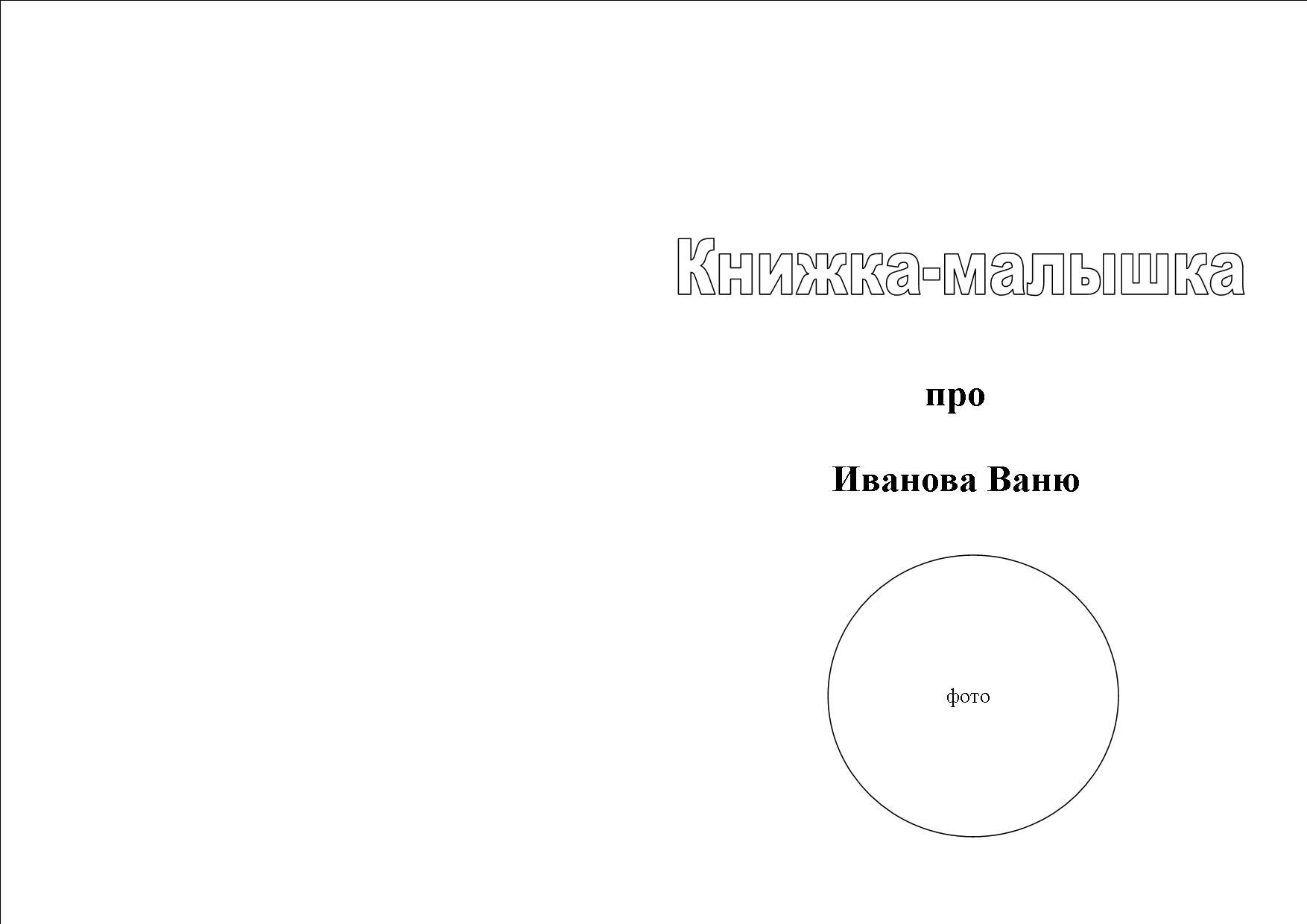 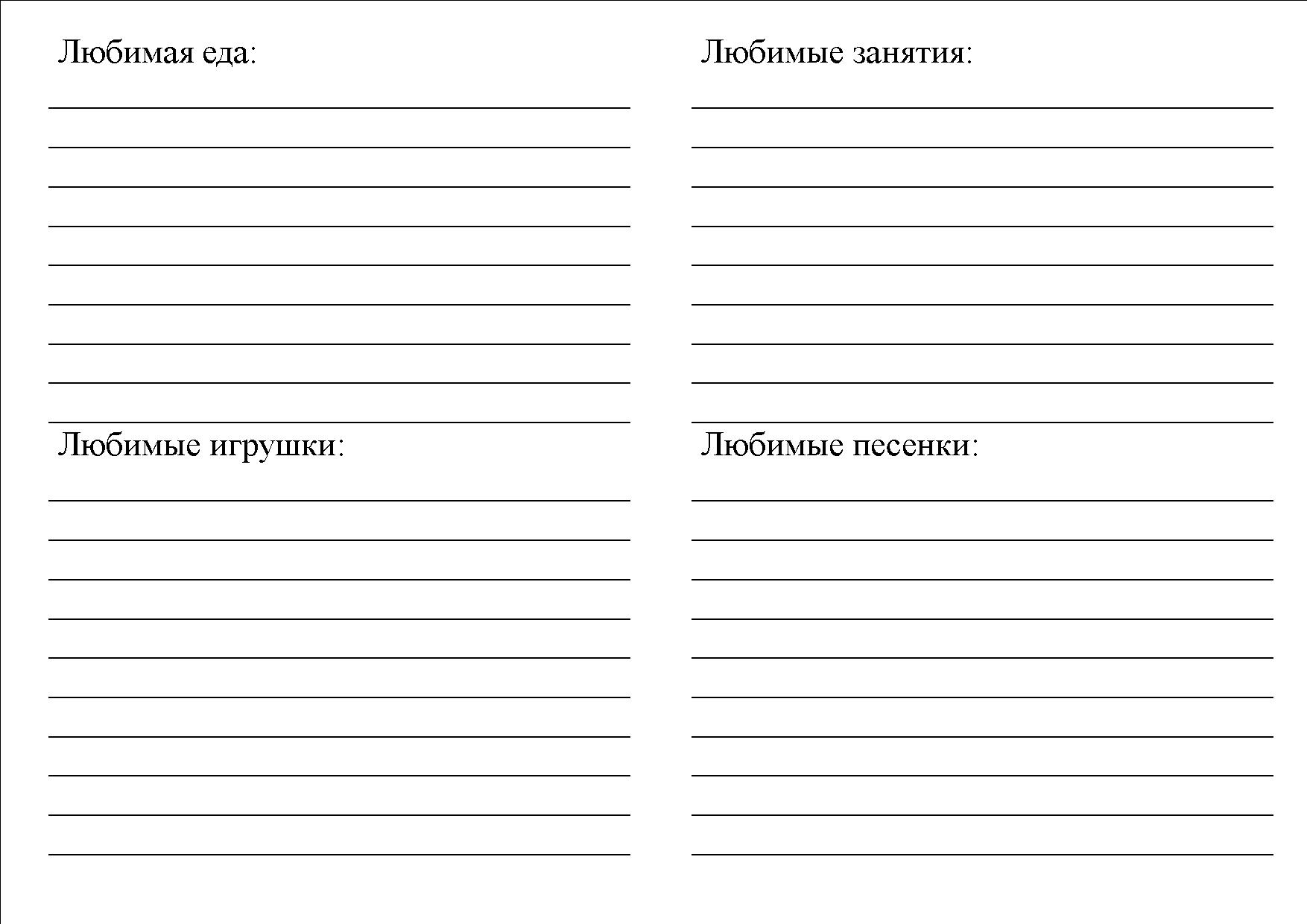 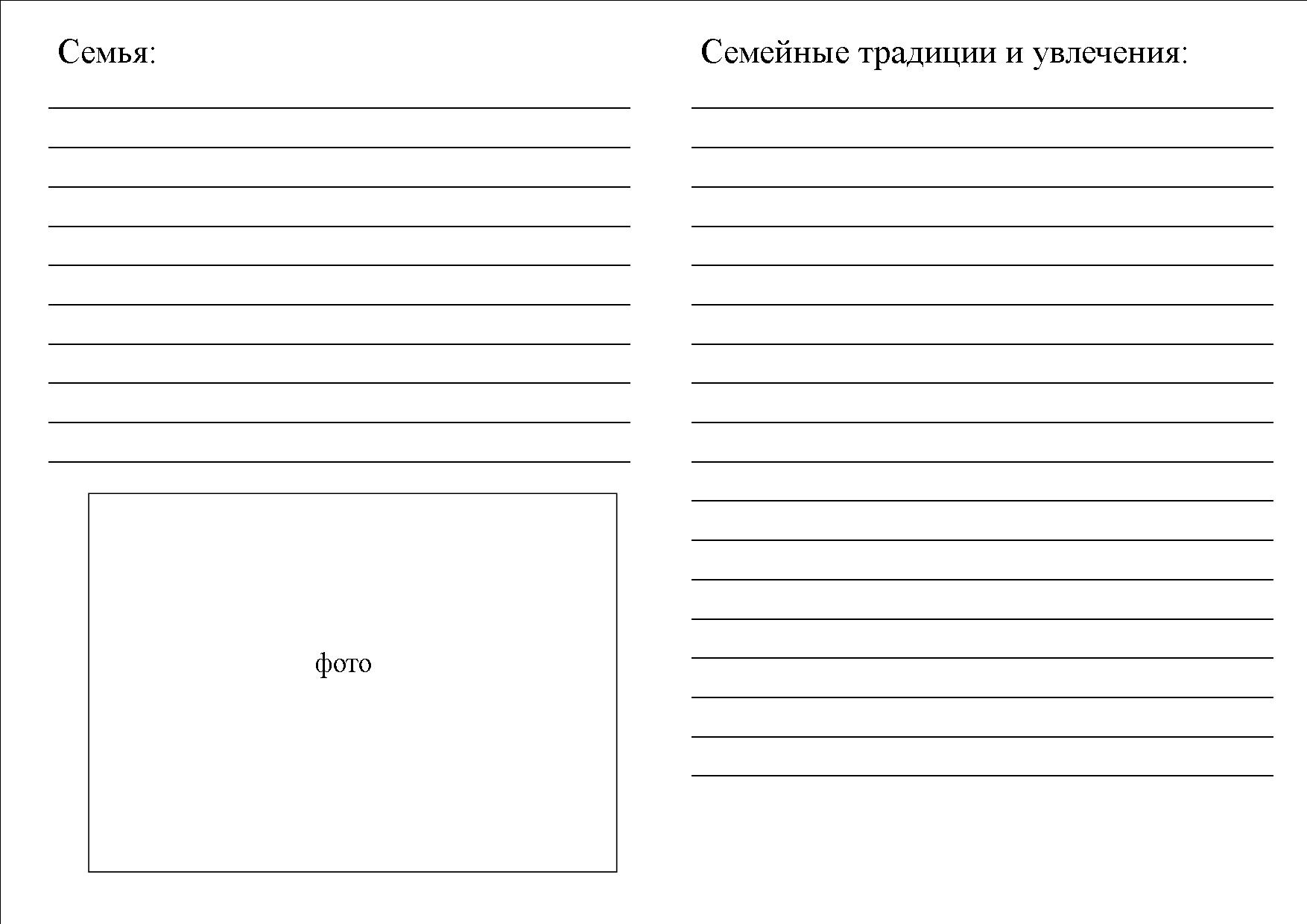 